Name: ________________ Class: ___ Number: ___ Date: __/___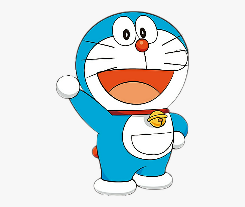 What is good for you to do? What is important for you to do?___________________________________________________________________________________________________________________________________________________________________________What is difficult for you to do?___________________________________________________________________________________________________________________________________________________________________________What is fun for you to do?___________________________________________________________________________________________________________________________________________________________________________What is interesting for you to do?___________________________________________________________________________________________________________________________________________________________________________What is interesting for visitors to do in Uonuma?__________________________________________________________________________________________________________________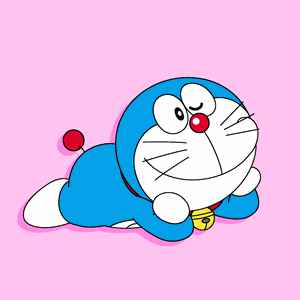 _________________________________________________________